PLANINSKO DRUŠTVO LENART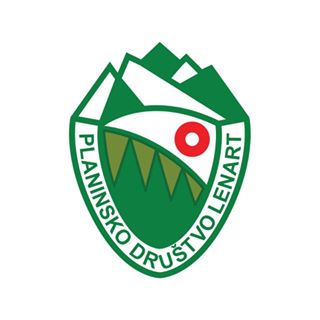 MLADINSKI ODSEK Nikova ul. 92230 Lenart v Slovenskih goricahLenart, 25. oktober 2018PRIJAVNICA ZA ČLANSTVO V MLADINSKEM ODSEKU PD LENARTZA ŠOLSKO LETO 2018 / 2019I. OSEBNI PODATKI OTROKA, KI SE VPISUJE V MLADINSKI ODSEK PD LENART: IME IN PRIIMEK:_________________________________________________, RAZRED:____________________ ROJEN: ________________________V/NA________________________________________________________ NASLOV: ___________________________________________________________________________________ TELEFON - doma:________________________________, GSM:_______________________________________ ELEKTRONSKI NASLOV*: ______________________________________________________________________ *Vljudno vas prosimo, da nam zaupate vaš e-naslov zaradi hitrejšega in bolj ažurnega obveščanja o izletih, akcijah in drugih aktivnostih znotraj planinske skupine in mladinskega odseka.OTROKOVE ZDRAVSTVENE POSEBNOSTI (poškodbe, bolezni, jemati mora zdravila, alergičen je na...) ___________________________________________________________________________________________II. IZJAVA ZAKONITEGA ZASTOPNIKA: Spodaj podpisani zakoniti zastopnik izjavljam, da: - se strinjam, da se moj otrok včlani v Mladinski odsek PD Lenart in sem seznanjen z aktivnostmi, ki jih društvo izvaja, - s svojim podpisom jamčim za točnost navedenih podatkov, - se obvezujem, da bom plačal članarino PD Lenart. Ime in priimek zakonitega zastopnika: _____________________________________________________________________V/na__________________ , dne_______________ , Podpis zakonitega zastopnika:_______________________III. IZJAVA O FOTOGRAFIRANJU IN UPORABI FOTOGRAFIJ: Spodaj podpisani zakoniti zastopnik dovoljujem fotografiranje mojega otroka na planinskih izletih in drugih skupnih akcijah PD Lenart in objavo fotografij na spletu in v društvenih publikacijah (CD predstavitve, letaki, plakati, brošure...). V/na__________________ , dne_______________ , Podpis zakonitega zastopnika:__________________________________________________________________________________________________________________Izjava društva o varstvu osebnih podatkov Planinsko društvo Lenart se zavezuje, da bo z osebnimi podatki ravnalo v skladu z veljavno zakonodajo in jih uporabljalo samo za svoje potrebe, delovanje in obveščanje svojih članov o društvenih aktivnostih.